http://manualdeshidratacion.blogspot.com.es/http://www.monografias.com/trabajos68/proceso-deshidratacion-frutas/proceso-deshidratacion-frutas.shtmlhttp://www.codols.com/tecnologias/enfriador-lecho?gclid=CL7Zo7DBtMACFYzHtAodgUMA4ghttp://www.codols.com/tecnologias/secadores-rotativos?gclid=CMqij9TBtMACFbPJtAodLFsAIQ+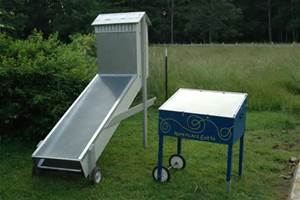 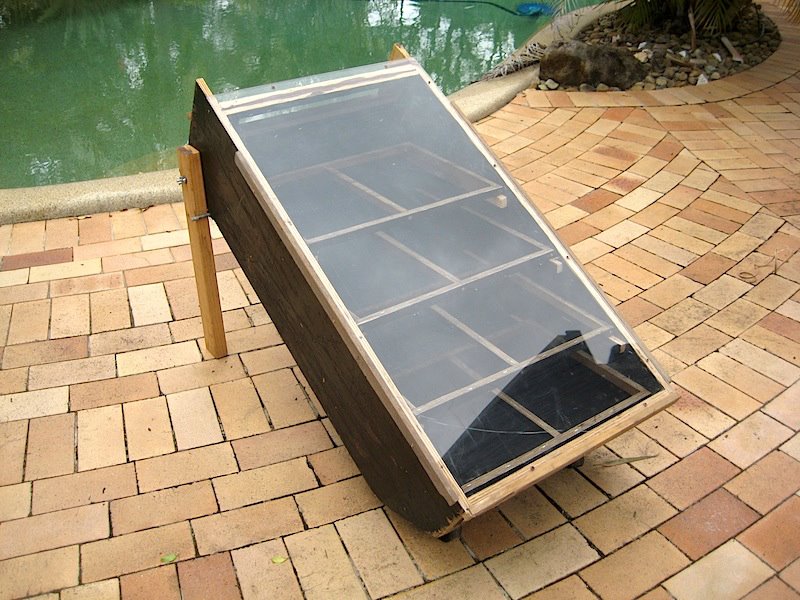 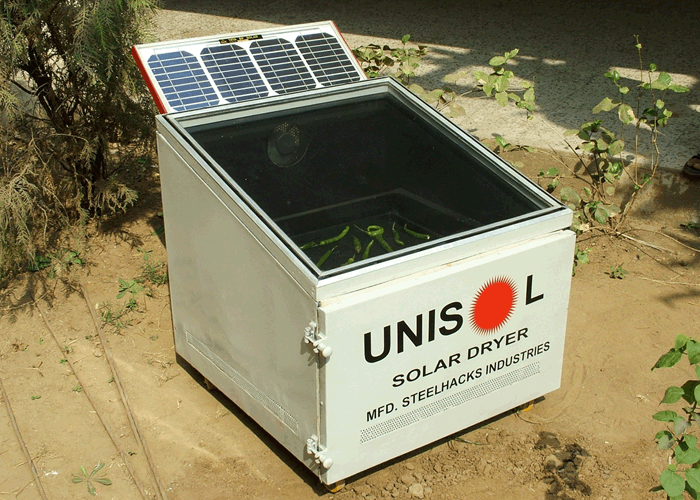 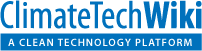 https://www.youtube.com/watch?v=-1cZPdauq-Qhttps://www.youtube.com/watch?v=YbZvYLzfjJohttps://www.youtube.com/watch?v=G99QTFcq258https://www.youtube.com/watch?v=PU8Pz7NFAxghttps://www.youtube.com/watch?v=Nf8BUfV_Th0http://www.gardeningknowhow.com/edible/vegetables/tomato/drying-tomatoes.htm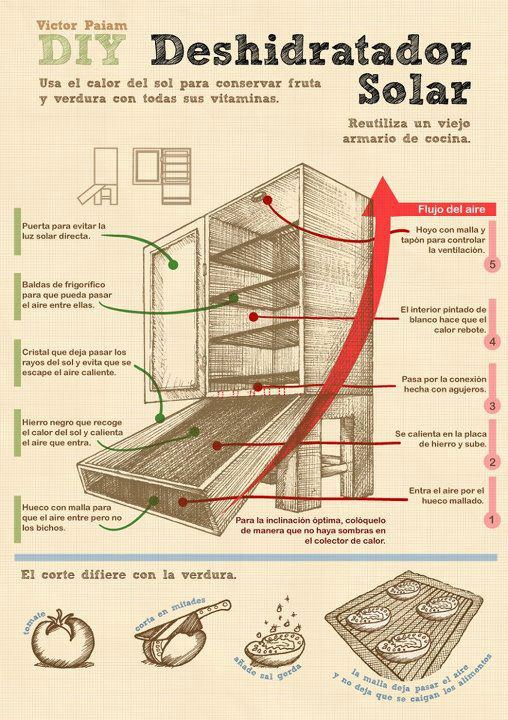 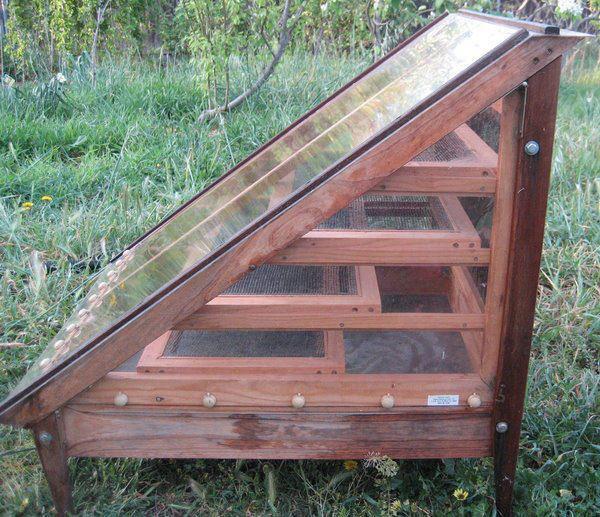 http://www.labioguia.com/como-hacer-un-deshidratador-solar/http://www.elcorreodelsol.com/articulo/construir-un-deshidratador-solar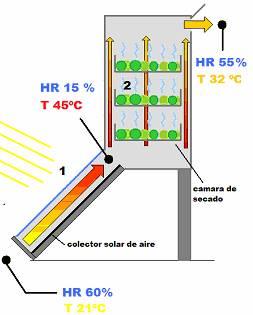 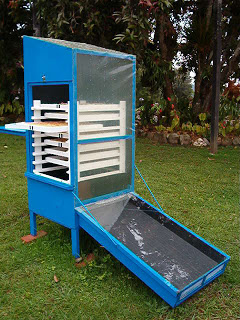 http://www.ecototal.com/autosuficiencia/559-secadero-solar-casero-http://www.veoverde.com/2014/08/niwa-la-app-que-puede-controlar-un-pequeno-invernadero-dentro-de-tu-casa/http://www.gastronomiaycia.com/2013/04/28/doce-recetas-con-tomates-secos/http://www.lacocinaalternativa.com/libro-de-recetas/En inglés ( principalmente en you tube )http://www.pickyourown.org/tomatoes_sun_dried.htmhttp://efooddehydrator.com/http://homecooking.about.com/od/howtocookvegetables/a/sundriedrecipe.htmhttps://www.youtube.com/watch?v=NUlTFWUvhkUhttps://www.youtube.com/watch?v=YbZvYLzfjJohttps://www.youtube.com/watch?v=9NbvI6OR8R8https://www.youtube.com/watch?v=B19-VZkaMN8https://www.youtube.com/watch?v=MVPZ9bUkrdAhttps://www.youtube.com/watch?v=CnyLVMo6ImIhttps://www.youtube.com/watch?v=ZrwMonV0z6ghttps://www.youtube.com/watch?v=Ys7wl7CUR1Uhttp://www.wisegeek.com/what-is-a-food-dehydrator.htm#didyouknowouthttp://www.thefreelibrary.com/Simultaneous+infrared+dry+blanching+and+dehydration+for+fruits+and...-a0161846912http://www.thefreelibrary.com/Publications/A-i1http//:ceeldorado@ucdavis.eduhttp://anrcatalog.ucdavis.edu/pdf/8116.pdfhttp://homecooking.about.com/od/howtocookvegetables/a/sundriedrecipe.htmhttp://www.gardeningknowhow.com/edible/vegetables/tomato/drying-tomatoes.htmhttp://ucanr.edu/sites/scmg/The_Kitchen_Garden/?story=654http://www.tomatodirt.com/drying-tomatoes.htmlhttp://www.gardening-tips-idea.com/Drying-tomatoes.htmlhttp://organicgardening.about.com/od/vegetablesherbs/a/driedtomatoes.htmhttp://www.seasonalchef.com/tomdehyd.htmhttp://rvpadmin.cce.cornell.edu/pdf/submission/pdf217_pdf.pdf    tratamiento enfermedades http://www.allotment-garden.org/vegetable/tomato/types-tomatoes.phphttp://www.ivia.es/documentos/objetivosproyectos/ruralcaja/pdfs-ensayos/T1.pdfFrançaishttp://www.ptitchef.com/entraide/comment-secher-les-tomates-qid-4087http://www.fao.org/docrep/S6570F/S6570F00.gifhttp://www.fao.org/docrep/S6570F/S6570F01.htmhttp://www.750g.com/tomates-farcies-r146.htm Italiano www.agromeccanica.com/web_ita/linea_pomodoro.htmlhttp://cuciniere.blogspot.com.es/2007/08/conserva-di-pomodori.htmlhttp://www.tesionline.it/default/tesi.asp?idt=21755http://www.tesionline.it/consult/indice.jsp?pag=1&idt=21755